UNIVERSIDADE FEDERAL DA BAHIA –UFBA Pró-Reitoria de Graduação – PROGRAD Coordenação de Seleção e Orientação – CSORACESSO AOS CURSOS DE GRADUAÇÃO 2019.1 /UFBA  RESULTADO DA ANÁLISE DE RENDA 3ª CHAMADA – COMPLEMENTAR 4CANDIDATOS DEFERIDOS: • Por haver transcorrido mais de 25% do semestre letivo de 2019.1, a matrícula constará como Trancamento Especial; • O trancamento especial foi concedido para o semestre 2019.1 e o candidato será matriculado normalmente no próximo semestre, 2019.2, cujas aulas se iniciarão em 05/08/2019 conforme Calendário Acadêmico – 2019 (disponível em https://supac.ufba.br/calendario-academico-0). • Não é necessário o comparecimento ao Colegiado de Curso ou à SUPAC para confirmação da matrícula. • Deverão acessar o sítio: www.siac.ufba.br, cadastrar a senha, clicar sobre “comprovante de matrícula”. lá estará a grade de disciplinas a partir da segunda quinzena de julho de 2019Salvador, 22 de maio de 2019Osanar dos Reis SilvaCoordenador do CSOR/PROGRAD/UFBA.CANDIDATOCURSORESULTADOMOTIVO01MARIA CALANDRA RODRIGUES DOS SANTOSBI EM ARTESDEFERIDO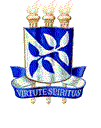 